Bralna značka je interesna dejavnost, ki pripomore k razvoju bralne, knjižne in književne kulture v šoli.Na naši šoli bo tudi v šolskem letu 2016/17 potekalo tekmovanje iz  nemške bralne značke, EPI Lesepreis, ki ga organizira Državna založba Slovenije v sodelovanju s Šolskim epicentrom. K branju nemške literature so vabljeni učenci 7., 8. in 9. razreda. Dobrodošli.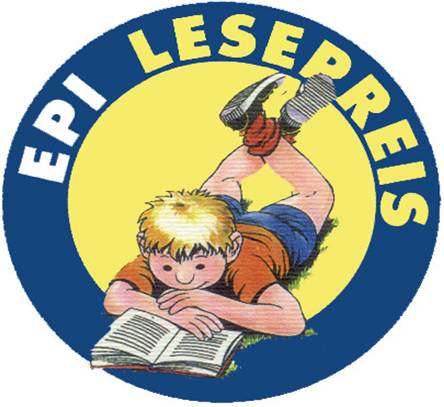 Učiteljica: Diana Večernik Djuratović, prof. 